Памятка Динамическая игра преследованияДИП «СОНОР»  ЖИПТОавтор игрыТомский Григорий ВасильевичИспользуемые источники: Томский Г.В., ДИП «СОНОР»Базовые правила ДИП «СОНОР» (автор: Томский Г.В.)Изготовление игрового поляИгра проходит на плоском игровом поле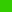 Размеры поля базовой игры ДИП «СОНОР ширина 30 см и длина 40 см. Игровое поле расчерчивается тремя горизонтальными линиями:первая линия находится на расстоянии 1 см от верхнего края поля; вторая линия расположена в 9 см от первой;третья линия расположена от второй на 9 см.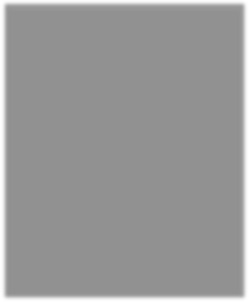 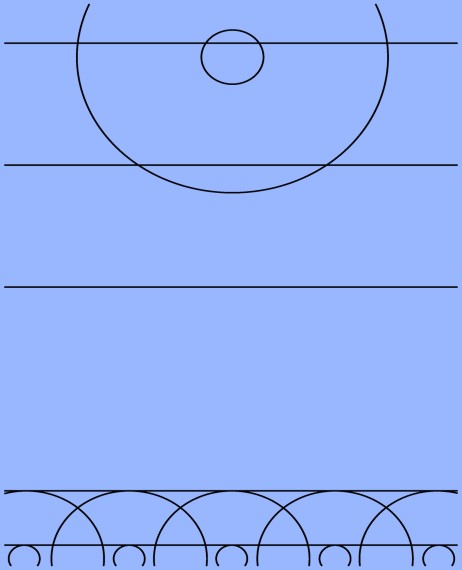 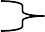 Фишки:В игре «Сонор- Жипто» участвуют 8 фишек (или фигурки):6 маленьких фишек «убегающих», диаметром 2 см. (одна из которых является запасной), и2 больших фишки для «преследователя» (одна из которых является запасной),диаметром 4 см.Размеры фигур (фишек должны быть точными).Базовые правила ДИП «СОНОР» (автор: Томский Г.В.)Партия игры состоит из двух частей, в которых игроки поочередно играют за «убегающих» и«преследователя».Цель игры: «убегающие» стараются перейти на противоположную сторону игрового поля до поимки их «преследователям». Тот стремится их поймать как можно дальше от своей стороны поля.Ход фишки: чтобы передвинуть фишку на один шаг, необходимо слегка прижать ее сверху одним пальчиком (чтобы не сдвинуть с места), затем поставить другой рукой впритык к ней запасную фишку в выбранном направлении, убрать фишку, которую придержали пальчиком, и эта фишка превращается в «запасную», а бывшая «запасная» теперь в игре. То есть: «Запасная» приставляется к 1-ой, 2-ая к 3-ей, 3-я к 4-ой, 4-ая к пятой, 5-ая превращается в «запасную» - ходы «убегающих  сделаны.Поимка: «убегающий», которого коснулся «преследователь», считается пойманным и убирается с игрового поля.примеры поимки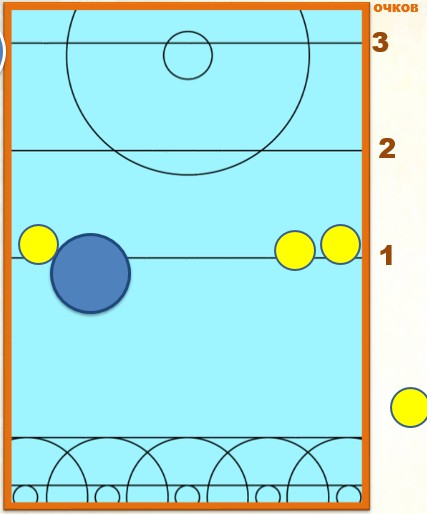 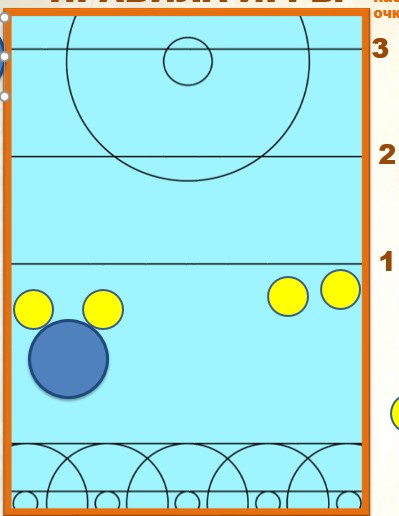 Баллы: каждый «убегающий», достигший одной из линий 1,2 или 3, получают по одному баллу на каждой линии.После первой части партии игроки меняются фишками, и разыгрывается вторая часть. Победитель определяется сравнением количества баллов «убегающих» в двух частях.Во время игры «убегающие» не должны касаться друг друга.Подсчет очков (примеры)3	очка	–	заработали	красная	и фиолетовая фишки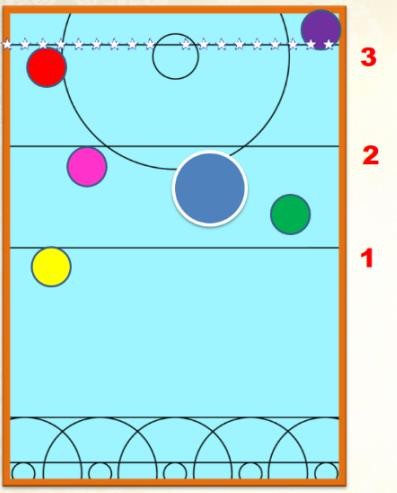 2 очка - розовая фишка 1 очко –   жёлтая фишка 1 очко – зеленая фишка.Оценка результата игры:Убегающий, если его фишки преодолели (прошли)первую линию, получает 1 балл за каждую фишку;за прохождение второй линии игрок получает 1+1=2 балла;преодоление третьей линии дает 2 еще +1 = 3 балла. Суммируется общий балл всех фишек.Побеждает тот, кто набрал наибольшее количество баллов, играя «убегающими» фигурами.В случае ничьей выигрывает тот, кто вывел наибольшее число «убегающих» фигур.Если и в этом случае получается ничья, то могут быть использованы другие дополнительные критерии для выявления победителя:Кто вывел наибольшее число убегающих фишек на линию 3.Если и в этом случае получается ничья, то побеждает тот, кто вывел больше убегающих на линию 2.Чтобы не допустить ничьей, можно подсчитать, кто, играя за преследователя, быстрее поймал последнего из настигнутых им убегающих.Подсказка для стратегии. Если преследователь все время нападает, то убегающие должны незаметно подготовить приманку и незаметно убегать как можно дальше. И самое главное – далекий расчет. Очень важно видеть позицию и от этого делать правильные ходы. Всегда нужно рассчитывать ход «преследователя», так как его шаг на два размера больше, чем «убегающих» фигур.В игре существует две глобальные стратегии: 1 – набрать наибольшее количество баллов2 – достижение третьей «линии жизни».1 очко пойманной фишке0	очков	двум	пойманнымфишкам